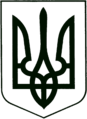 УКРАЇНА
МОГИЛІВ-ПОДІЛЬСЬКА МІСЬКА РАДА
ВІННИЦЬКОЇ ОБЛАСТІВИКОНАВЧИЙ КОМІТЕТ                                                           РІШЕННЯ №303Від 17.10.2023р.                                              м. Могилів-ПодільськийПро надання дозволів на приєднання до газорозподільної системи         Керуючись ст.ст. 30, 31, 52 Закону України «Про місцеве самоврядування в Україні», постановою Національної комісії, що здійснює державне регулювання у сфері енергетики від 30.09.2015р. №2494 «Про затвердження Кодексу газорозподільних систем», розглянувши заяви про надання дозволу на приєднання до газових мереж від 13.10.2023р. №____________ гр. ______________ та від 16.10.2023р. №__________ гр. _____________, -виконком міської ради ВИРІШИВ:1. Надати дозвіл гр. ____________________ на приєднання існуючого об’єкта (житлового будинку) до газорозподільної системи (ГРМ), за адресою: Вінницька область, м. Могилів-Подільський, вулиця ______, будинок №_____.2. Надати дозвіл гр. ___________________ на приєднання існуючого об’єкта (житлового будинку) до газорозподільної системи (ГРМ), за адресою: Вінницька область, м. Могилів-Подільський, вулиця _______, будинок №___.3. Гр. ______________ та гр. __________________:3.1. Звернутися із заявою про приєднання до оператора газорозподільної системи (далі по тексту - Оператор ГРМ) (місце розташування оператора: ГРМ: м. Могилів-Подільський, вул. Шаргородська, 110).3.2. До початку проектних робіт зібрати необхідні вихідні дані на газопостачання та погодження, які передбачені чинним законодавством та нормативними документами.3.3. На підставі вихідних даних для проектування на приєднання до газових мереж, замовити розроблення проекту газопостачання та будівництво і введення в експлуатацію газових мереж.3.4. Проект та його кошторисну частину погодити з Оператором ГРМ.4. Контроль за виконанням даного рішення покласти на першого заступника міського голови Безмещука П.О..Міський голова 						Геннадій ГЛУХМАНЮК 